Pays de la Loire Coopération Internationale – Association Loi 1901 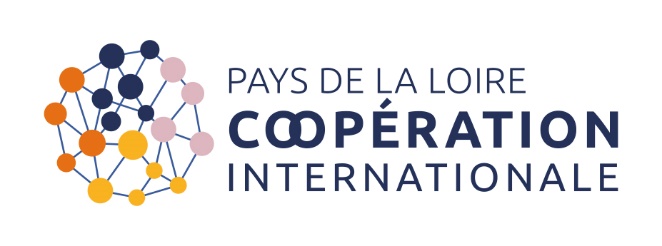 83 rue du Mail 49100 ANGERS0241359300gmasson@paysdelaoire-cooperation-internationale.orgDEMANDE D’ADHESION AU RESEAUNOM DE LA STRUCTURE : 10/01/24 Conformément au règlement intérieur du réseau Pays de la Loire Coopération Internationale, il appartient au Conseil d’Administration de valider l’adhésion au réseau d’une structure. Afin que votre demande d’adhésion puisse être présentée lors du prochain Conseil d’Administration, nous vous demandons de remplir les informations ci-dessous et de nous retourner cette fiche par e-mail. La structure a son siège       en Pays de la Loire     est une branche régionale d’une association nationale Type de structure : Département du siège ou de l’antenne 	Commentaire : Zone principale d’intervention Commentaire : Principaux pays d’intervention : Domaine(s) d’activité : Action sociale, droits humains, migrationsAgriculture, Souveraineté alimentaireCroissance Economique, Emploi, TourismeCulture, PatrimoineEau, AssainissementEducation, Citoyenneté, SportDéchets, Environnement, Energie Santé, UrgenceTerritoires, Infrastructures Education à la Citoyenneté et à la Solidarité InternationaleMobilité internationale Décrivez en quelques phrases vos actions de coopération et de solidarité internationale : Correspondance de vos activités avec les Objectifs de Développement Durable : Objectif 1 : pas de pauvretéObjectif 2 : Faim « zéro »Objectif 3 : Bonne santé et bien-êtreObjectif 4 : Education de qualité	Objectif 5 : Egalité entre les sexes Objectif 6 : Eau propre et assainissementObjectif 7 : Energie propre et d’un cout abordable Objectif 8 : Travail décent et croissance économique Objectif 9 : Industrie, innovation et infrastructure Objectif 10 : Inégalités réduites Objectif 11 : Villes et communautés durables Objectif 12 : Consommation et productions responsables Objectif 13 : Mesures relatives à la lutte contre le changement climatique Objectif 14 : Vie aquatique Objectif 15 : Vie terrestreObjectif 16 : Paix, justice et institutions efficaces Objectif 17 : Partenariats pour la réalisation des objectifsIntérêt pour l’adhésion au réseau Pays de la Loire Coopération Internationale Données personnelles : 	Je refuse de recevoir la newsletter de Pays de la Loire Coopération Internationale.	Je refuse de recevoir des e-mails de la part de Pays de la Loire Coopération Internationale.